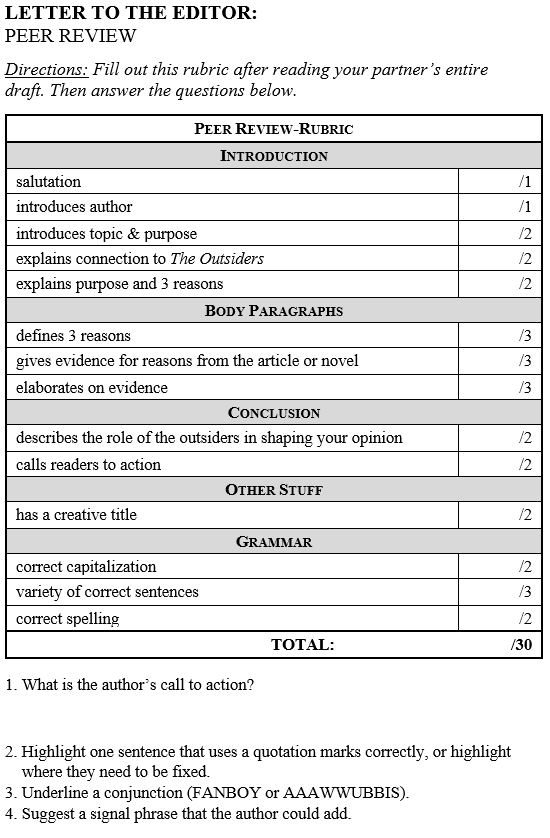 LETTER TO THE EDITOR: PEER REVIEWDirections: Fill out this rubric after reading your partner’s entire draft. Then answer the questions below. 
1. What is the author’s call to action?2. Highlight one sentence that uses a quotation marks correctly, or highlight     where they need to be fixed.  3. Underline a conjunction (FANBOY or AAAWWUBBIS).4. Suggest a signal phrase that the author could add.Peer Review-RubricPeer Review-RubricIntroductionIntroductionsalutation/1introduces author/1introduces topic & purpose/2explains connection to The Outsiders/2explains purpose and 3 reasons/2Body ParagraphsBody Paragraphsdefines 3 reasons/3gives evidence for reasons from the article or novel/3elaborates on evidence/3ConclusionConclusiondescribes the role of the outsiders in shaping your opinion/2calls readers to action/2Other StuffOther Stuffhas a creative title/2GrammarGrammarcorrect capitalization/2variety of correct sentences/3correct spelling/2TOTAL:			/30TOTAL:			/30